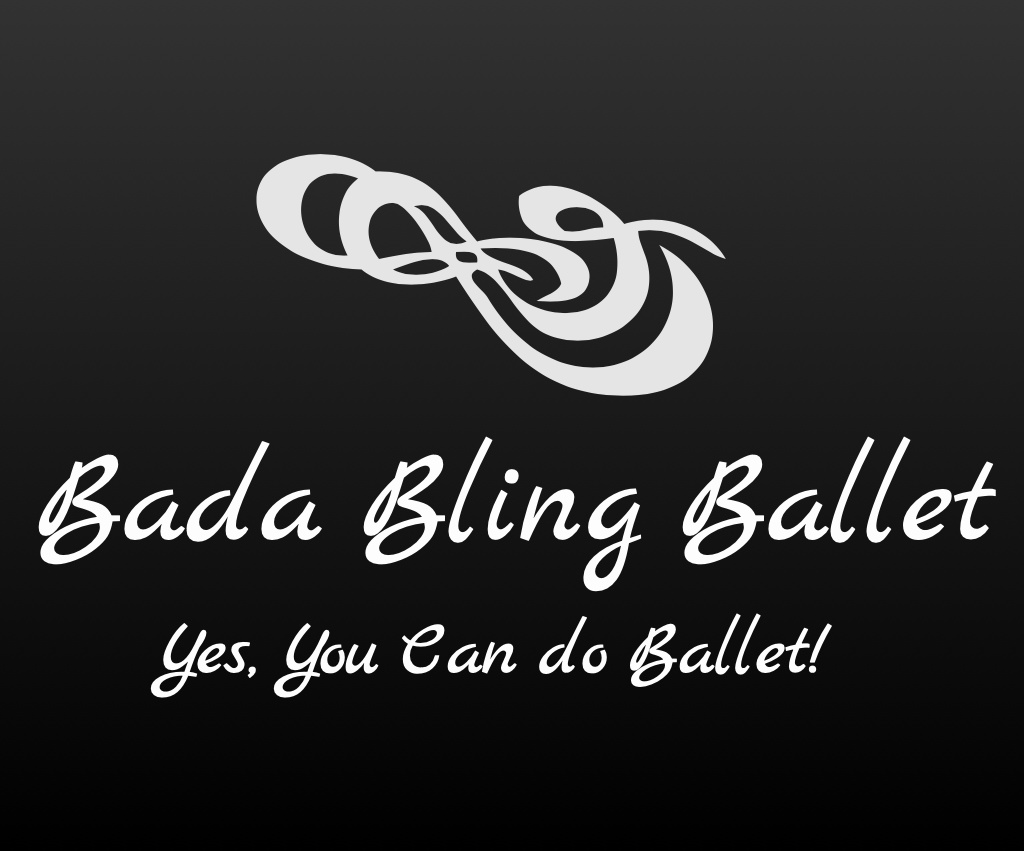 2022-2023 Classes Children:Bling Twinkles (Tues. 4:45-5:30p)Ballet Classes for 6 to 7 yr oldsIntroduction to Ballet through rhythm, movement and song. Teaches little ones to understand about space around them, socialization, creativity and very basic Ballet positions and steps utilizing age-appropriate music.________________________________________________________Bling Cuties (Wed. 4:45-5:45p)Ballet Classes for 8 to 9 yr oldsContinues the introduction of Ballet and also teaches more fundamentals such as the positions, arm movements, age/music appropriate Ballet and steps and how these steps can be used to create a dance.________________________________________________________Bling Sparkles (Tues. 6:00-7:00p)Ballet Classes for 10-12 yr oldsThis class teaches the foundation/fundamentals of Ballet with more advanced steps. It is still taught in a fun and educational environment with age-appropriate music.__________________________________________________________________